ZPRAVODAJ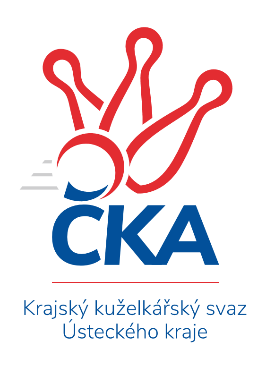 KRAJSKÝ PŘEBOR ÚSTECKÉHO KRAJE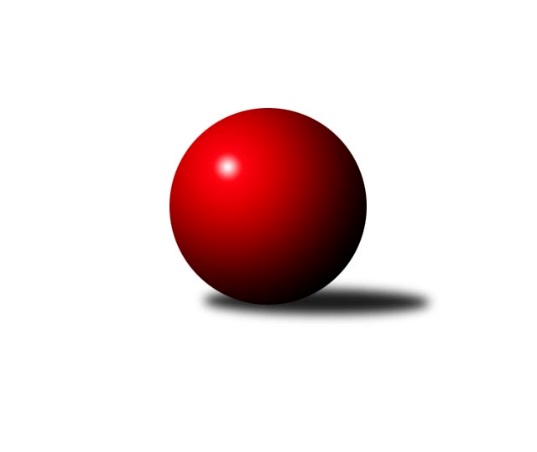 Č.11Ročník 2019/2020	30.11.2019Nejlepšího výkonu v tomto kole: 2623 dosáhlo družstvo: TJ Elektrárny Kadaň BVýsledky 11. kolaSouhrnný přehled výsledků:TJ Lokomotiva Ústí n. L. C	- TJ Slovan Vejprty	2:6	2515:2521	5.5:6.5	29.11.KO Česká Kamenice	- TJ Lokomotiva Ústí n. L. B	3:5	2421:2469	3.0:9.0	29.11.TJ VTŽ Chomutov B	- SKK Bílina	1:7	2426:2621	3.0:9.0	30.11.ASK Lovosice	- Sokol Ústí n. L.	6:2	2484:2460	6.0:6.0	30.11.TJ Elektrárny Kadaň B	- SK Verneřice	6:2	2623:2527	7.0:5.0	30.11.Sokol Spořice	- SKK Podbořany B	6:2	2350:2202	9.0:3.0	30.11.TJ Lokomotiva Žatec	- TJ Teplice Letná B	5:3	2443:2413	6.0:6.0	30.11.Tabulka družstev:	1.	ASK Lovosice	11	9	1	1	62.0 : 26.0 	77.0 : 55.0 	 2558	19	2.	TJ Lokomotiva Ústí n. L. B	11	7	0	4	54.0 : 34.0 	78.0 : 54.0 	 2458	14	3.	TJ Elektrárny Kadaň B	11	7	0	4	54.0 : 34.0 	72.0 : 60.0 	 2557	14	4.	Sokol Spořice	11	7	0	4	47.5 : 40.5 	70.5 : 61.5 	 2444	14	5.	Sokol Ústí n. L.	11	6	0	5	48.5 : 39.5 	72.5 : 59.5 	 2480	12	6.	SK Verneřice	11	6	0	5	47.5 : 40.5 	66.0 : 66.0 	 2488	12	7.	SKK Podbořany B	11	6	0	5	39.5 : 48.5 	58.0 : 74.0 	 2389	12	8.	SKK Bílina	11	5	1	5	50.0 : 38.0 	73.5 : 58.5 	 2441	11	9.	KO Česká Kamenice	11	5	1	5	48.0 : 40.0 	65.5 : 66.5 	 2387	11	10.	TJ Lokomotiva Žatec	11	5	0	6	38.0 : 50.0 	62.0 : 70.0 	 2455	10	11.	TJ Slovan Vejprty	11	4	0	7	36.5 : 51.5 	66.5 : 65.5 	 2445	8	12.	TJ Teplice Letná B	11	3	1	7	38.0 : 50.0 	64.5 : 67.5 	 2478	7	13.	TJ VTŽ Chomutov B	11	3	0	8	32.5 : 55.5 	55.5 : 76.5 	 2431	6	14.	TJ Lokomotiva Ústí n. L. C	11	2	0	9	20.0 : 68.0 	42.5 : 89.5 	 2241	4Podrobné výsledky kola:	 TJ Lokomotiva Ústí n. L. C	2515	2:6	2521	TJ Slovan Vejprty	Květuše Strachoňová	 	 210 	 210 		420 	 0.5:1.5 	 430 	 	210 	 220		Johan Hablawetz	Marcela Bořutová	 	 214 	 221 		435 	 2:0 	 388 	 	198 	 190		Bohuslav Hoffman	Jaroslav Vorlický	 	 209 	 211 		420 	 1.5:0.5 	 414 	 	209 	 205		Miroslav Farkaš	Zdenek Ramajzl	 	 221 	 191 		412 	 1:1 	 413 	 	190 	 223		Arnošt Werschall	Tomáš Kocman	 	 201 	 195 		396 	 0:2 	 424 	 	204 	 220		Josef Hudec	Zdeněk Rauner	 	 218 	 214 		432 	 0.5:1.5 	 452 	 	218 	 234		Michaela Šuterovározhodčí: Nejlepší výkon utkání: 452 - Michaela Šuterová	 KO Česká Kamenice	2421	3:5	2469	TJ Lokomotiva Ústí n. L. B	Vladislav Janda	 	 215 	 201 		416 	 0:2 	 420 	 	216 	 204		Lenka Chalupová	Miloš Martínek	 	 205 	 201 		406 	 1:1 	 399 	 	208 	 191		Josef Matoušek	Karel Kühnel	 	 187 	 220 		407 	 1:1 	 390 	 	200 	 190		Josef Málek	Jiří Malec *1	 	 161 	 184 		345 	 0:2 	 415 	 	212 	 203		Jiří Šípek	Karel Beran	 	 215 	 214 		429 	 1:1 	 410 	 	192 	 218		Eugen Škurla	Tomáš Malec	 	 194 	 224 		418 	 0:2 	 435 	 	197 	 238		Václav Ajmrozhodčí: Tomáš Malecstřídání: *1 od 51. hodu Jan ChvátalNejlepší výkon utkání: 435 - Václav Ajm	 TJ VTŽ Chomutov B	2426	1:7	2621	SKK Bílina	Lenka Nováková	 	 206 	 217 		423 	 0:2 	 454 	 	219 	 235		Miroslav Vondra	Zbyněk Vytiska *1	 	 201 	 174 		375 	 0:2 	 446 	 	239 	 207		Martin Vích	Milan Šmejkal	 	 207 	 197 		404 	 0:2 	 460 	 	221 	 239		Martin Čecho	Stanislav Novák	 	 211 	 189 		400 	 1:1 	 402 	 	189 	 213		Jiří Pavelka *2	Pavel Vaníček	 	 204 	 168 		372 	 0:2 	 429 	 	211 	 218		Gerhard Schlögl	Viktor Žďárský	 	 226 	 226 		452 	 2:0 	 430 	 	205 	 225		Lukáš Uhlířrozhodčí: Milan Šmejkalstřídání: *1 od 51. hodu Jitka Váňová, *2 od 51. hodu Pavlína ČerníkováNejlepší výkon utkání: 460 - Martin Čecho	 ASK Lovosice	2484	6:2	2460	Sokol Ústí n. L.	Jaroslav Ondráček	 	 214 	 212 		426 	 2:0 	 371 	 	188 	 183		Jindřich Wolf	Miloš Maňour	 	 203 	 199 		402 	 0:2 	 455 	 	236 	 219		Petr Kunt ml.	Michal Bruthans	 	 231 	 220 		451 	 1:1 	 440 	 	211 	 229		Petr Bílek	Ladislav Zalabák	 	 203 	 203 		406 	 2:0 	 390 	 	192 	 198		Petr Staněk	Jakub Hudec	 	 212 	 188 		400 	 1:1 	 399 	 	175 	 224		Petr Kunt st.	Jaroslav Chot	 	 202 	 197 		399 	 0:2 	 405 	 	204 	 201		Petr Kunešrozhodčí: Ladislav ZalabákNejlepší výkon utkání: 455 - Petr Kunt ml.	 TJ Elektrárny Kadaň B	2623	6:2	2527	SK Verneřice	Nataša Feketi	 	 209 	 226 		435 	 2:0 	 387 	 	207 	 180		Lukáš Zítka	Kateřina Ambrová	 	 222 	 188 		410 	 1:1 	 417 	 	212 	 205		Ladislav Elis ml.	Pavel Bidmon	 	 200 	 214 		414 	 1:1 	 411 	 	214 	 197		Miroslav Zítka	Antonín Onderka	 	 244 	 219 		463 	 2:0 	 408 	 	198 	 210		Ladislav Elis st.	Michal Dvořák	 	 236 	 224 		460 	 1:1 	 429 	 	197 	 232		Daniel Sekyra	Zdeněk Hošek	 	 209 	 232 		441 	 0:2 	 475 	 	231 	 244		Patrik Kukeněrozhodčí: Antonín OnderkaNejlepší výkon utkání: 475 - Patrik Kukeně	 Sokol Spořice	2350	6:2	2202	SKK Podbořany B	Petr Andres	 	 191 	 203 		394 	 2:0 	 348 	 	166 	 182		Kamil Srkal	Jiří Wetzler	 	 142 	 197 		339 	 1:1 	 349 	 	180 	 169		Tadeáš Zeman	Milan Polcar	 	 202 	 207 		409 	 1:1 	 405 	 	221 	 184		Vlastimil Heryšer	Štefan Kutěra	 	 229 	 200 		429 	 2:0 	 361 	 	187 	 174		Marek Půta	Oldřich Lukšík st.	 	 210 	 211 		421 	 2:0 	 379 	 	200 	 179		Radek Goldšmíd	Milan Černý	 	 161 	 197 		358 	 1:1 	 360 	 	180 	 180		Zdeněk Ausbuherrozhodčí: Oldřich Lukšík st.Nejlepší výkon utkání: 429 - Štefan Kutěra	 TJ Lokomotiva Žatec	2443	5:3	2413	TJ Teplice Letná B	Jiří Jarolím	 	 204 	 203 		407 	 0:2 	 425 	 	206 	 219		David Bouša	Iveta Ptáčková	 	 201 	 216 		417 	 1:1 	 399 	 	215 	 184		Rudolf Březina	Zdeněk Ptáček ml.	 	 155 	 226 		381 	 1:1 	 391 	 	206 	 185		Ladislav Čecháček	Zdeněk Ptáček st.	 	 214 	 204 		418 	 2:0 	 354 	 	177 	 177		Karel Bouša	Václav Tajbl st.	 	 221 	 216 		437 	 2:0 	 416 	 	209 	 207		Josef Jiřinský	Jan Čermák	 	 200 	 183 		383 	 0:2 	 428 	 	223 	 205		Tomáš Čecháčekrozhodčí: Zdeněk Ptáček st.Nejlepší výkon utkání: 437 - Václav Tajbl st.Pořadí jednotlivců:	jméno hráče	družstvo	celkem	plné	dorážka	chyby	poměr kuž.	Maximum	1.	Jakub Hudec 	ASK Lovosice	449.61	305.3	144.3	4.2	6/6	(491)	2.	Michal Dvořák 	TJ Elektrárny Kadaň B	447.28	299.1	148.2	6.0	6/6	(466)	3.	Zdeněk Hošek 	TJ Elektrárny Kadaň B	441.67	296.0	145.7	4.9	6/6	(469)	4.	Patrik Kukeně 	SK Verneřice	440.75	296.5	144.3	4.0	6/6	(475)	5.	Michal Bruthans 	ASK Lovosice	437.75	296.2	141.5	4.7	6/6	(460)	6.	Petr Kunt  ml.	Sokol Ústí n. L.	436.68	291.1	145.6	6.2	5/6	(474)	7.	Václav Ajm 	TJ Lokomotiva Ústí n. L. B	436.20	292.3	143.9	2.7	5/7	(508)	8.	Zbyněk Vytiska 	TJ VTŽ Chomutov B	435.75	296.8	139.0	5.1	4/6	(464)	9.	Michaela Šuterová 	TJ Slovan Vejprty	432.97	298.8	134.2	4.6	5/6	(464)	10.	Ladislav Zalabák 	ASK Lovosice	429.50	300.8	128.7	5.8	5/6	(452)	11.	Lukáš Uhlíř 	SKK Bílina	428.67	288.1	140.6	5.1	4/6	(449)	12.	Petr Bílek 	Sokol Ústí n. L.	428.33	285.6	142.7	3.8	6/6	(486)	13.	Josef Hudec 	TJ Slovan Vejprty	427.08	300.0	127.1	6.9	6/6	(454)	14.	Miroslav Vondra 	SKK Bílina	426.80	296.0	130.8	5.3	5/6	(454)	15.	Antonín Onderka 	TJ Elektrárny Kadaň B	426.00	293.1	132.9	5.2	6/6	(463)	16.	Oldřich Lukšík  st.	Sokol Spořice	425.83	293.8	132.0	3.8	7/7	(488)	17.	Štefan Kutěra 	Sokol Spořice	425.51	289.7	135.8	5.8	7/7	(469)	18.	Ondřej Šmíd 	TJ VTŽ Chomutov B	424.87	294.9	130.0	5.9	5/6	(453)	19.	Eugen Škurla 	TJ Lokomotiva Ústí n. L. B	424.63	291.7	133.0	5.4	7/7	(468)	20.	Tomáš Malec 	KO Česká Kamenice	424.58	286.5	138.1	2.7	6/6	(437)	21.	Daniel Sekyra 	SK Verneřice	423.61	291.1	132.5	4.4	6/6	(458)	22.	Tomáš Čecháček 	TJ Teplice Letná B	422.63	282.5	140.1	4.6	6/7	(461)	23.	David Bouša 	TJ Teplice Letná B	422.60	291.3	131.3	5.0	5/7	(462)	24.	Martin Budský 	TJ Slovan Vejprty	421.40	291.0	130.4	6.1	4/6	(450)	25.	Jaroslav Ondráček 	ASK Lovosice	420.97	291.9	129.1	5.7	5/6	(458)	26.	Petr Staněk 	Sokol Ústí n. L.	420.42	285.0	135.4	5.2	6/6	(446)	27.	Viktor Žďárský 	TJ VTŽ Chomutov B	420.23	294.4	125.9	8.3	6/6	(480)	28.	Lenka Nováková 	TJ VTŽ Chomutov B	419.75	294.9	124.9	6.5	4/6	(439)	29.	Kateřina Ambrová 	TJ Elektrárny Kadaň B	419.40	289.1	130.3	7.4	6/6	(447)	30.	Josef Jiřinský 	TJ Teplice Letná B	417.96	294.9	123.1	7.6	7/7	(449)	31.	Václav Tajbl  st.	TJ Lokomotiva Žatec	417.86	287.7	130.2	5.7	7/7	(456)	32.	Nataša Feketi 	TJ Elektrárny Kadaň B	417.33	290.7	126.7	9.8	4/6	(454)	33.	Jaroslav Chot 	ASK Lovosice	417.28	295.8	121.5	6.4	6/6	(461)	34.	Jiří Jarolím 	TJ Lokomotiva Žatec	415.89	293.2	122.7	7.6	6/7	(444)	35.	Ladislav Čecháček 	TJ Teplice Letná B	415.73	288.7	127.0	8.1	6/7	(448)	36.	Gerhard Schlögl 	SKK Bílina	414.81	293.1	121.7	8.3	4/6	(445)	37.	Josef Málek 	TJ Lokomotiva Ústí n. L. B	414.71	283.5	131.2	4.9	7/7	(530)	38.	Miroslav Zítka 	SK Verneřice	414.45	284.9	129.6	8.5	4/6	(435)	39.	Zdeněk Ptáček  st.	TJ Lokomotiva Žatec	414.34	289.5	124.8	5.1	7/7	(481)	40.	Jindřich Wolf 	Sokol Ústí n. L.	414.33	301.3	113.1	10.6	6/6	(444)	41.	Karel Kühnel 	KO Česká Kamenice	414.28	288.6	125.7	4.2	6/6	(442)	42.	Lukáš Zítka 	SK Verneřice	413.93	288.4	125.5	7.4	6/6	(451)	43.	Robert Ambra 	TJ Elektrárny Kadaň B	413.33	289.7	123.7	8.7	4/6	(460)	44.	Zdeněk Vítr 	SKK Bílina	411.88	291.1	120.8	8.3	4/6	(437)	45.	Martin Vích 	SKK Bílina	411.67	290.4	121.3	6.5	4/6	(446)	46.	Ladislav Elis  ml.	SK Verneřice	410.39	282.9	127.5	7.4	6/6	(453)	47.	Bára Zemanová 	SKK Podbořany B	408.85	296.2	112.7	9.5	4/6	(456)	48.	Kamil Ausbuher 	SKK Podbořany B	408.84	283.1	125.7	6.0	5/6	(445)	49.	Rudolf Březina 	TJ Teplice Letná B	408.71	287.2	121.5	7.9	7/7	(445)	50.	Martin Čecho 	SKK Bílina	408.30	282.2	126.2	7.2	5/6	(460)	51.	Milan Polcar 	Sokol Spořice	407.71	282.9	124.9	5.1	7/7	(424)	52.	Pavel Bidmon 	TJ Elektrárny Kadaň B	407.50	298.6	108.9	9.5	5/6	(431)	53.	Kamil Srkal 	SKK Podbořany B	407.30	280.9	126.5	6.6	5/6	(442)	54.	Horst Schmiedl 	Sokol Spořice	406.00	286.3	119.7	7.0	7/7	(437)	55.	Karel Bouša 	TJ Teplice Letná B	405.97	287.6	118.4	7.9	6/7	(453)	56.	Lubomír Ptáček 	TJ Lokomotiva Žatec	405.93	286.3	119.7	7.2	5/7	(429)	57.	Iveta Ptáčková 	TJ Lokomotiva Žatec	405.29	285.1	120.2	7.7	7/7	(431)	58.	Anna Houdková 	ASK Lovosice	405.21	279.3	125.9	8.7	6/6	(424)	59.	Arnošt Werschall 	TJ Slovan Vejprty	404.83	283.0	121.9	7.4	6/6	(444)	60.	Karel Beran 	KO Česká Kamenice	402.56	273.6	129.0	6.9	6/6	(460)	61.	Šárka Uhlíková 	TJ Lokomotiva Žatec	402.18	280.0	122.1	7.3	7/7	(439)	62.	Vlastimil Heryšer 	SKK Podbořany B	402.17	283.6	118.6	8.1	4/6	(458)	63.	Miroslav Farkaš 	TJ Slovan Vejprty	402.00	291.5	110.5	9.8	4/6	(419)	64.	Zdeněk Rauner 	TJ Lokomotiva Ústí n. L. C	401.64	285.7	115.9	11.1	6/6	(474)	65.	Jiří Šípek 	TJ Lokomotiva Ústí n. L. B	400.26	282.5	117.8	9.2	7/7	(464)	66.	Radek Goldšmíd 	SKK Podbořany B	396.75	283.4	113.4	9.9	5/6	(448)	67.	Václav Šváb 	SKK Podbořany B	396.36	277.0	119.3	8.7	5/6	(434)	68.	Milan Hnilica 	TJ Teplice Letná B	396.25	286.4	109.8	10.6	6/7	(420)	69.	Miloš Martínek 	KO Česká Kamenice	394.40	282.7	111.7	9.1	5/6	(442)	70.	Petr Kunt  st.	Sokol Ústí n. L.	394.33	283.4	110.9	12.0	6/6	(445)	71.	Stanislav Novák 	TJ VTŽ Chomutov B	394.25	276.3	118.0	8.8	4/6	(420)	72.	Václav Kordulík 	Sokol Spořice	392.48	283.7	108.8	10.5	7/7	(448)	73.	Petr Kuneš 	Sokol Ústí n. L.	391.40	274.1	117.3	11.4	5/6	(405)	74.	Pavlína Sekyrová 	SK Verneřice	391.00	284.3	106.8	13.0	4/6	(428)	75.	Josef Šíma 	SKK Bílina	387.10	277.5	109.6	6.4	5/6	(413)	76.	Milan Šmejkal 	TJ VTŽ Chomutov B	385.80	281.2	104.6	11.3	5/6	(406)	77.	Marek Půta 	SKK Podbořany B	384.50	277.9	106.6	9.1	4/6	(444)	78.	Jiří Wetzler 	Sokol Spořice	384.25	265.9	118.4	11.3	5/7	(407)	79.	Bohuslav Hoffman 	TJ Slovan Vejprty	378.60	278.4	100.3	15.2	5/6	(398)	80.	Jiří Malec 	KO Česká Kamenice	377.25	269.9	107.4	10.1	6/6	(420)	81.	Alexandr Moróc 	TJ Lokomotiva Ústí n. L. C	376.83	270.5	106.3	13.6	4/6	(436)	82.	Zdenek Ramajzl 	TJ Lokomotiva Ústí n. L. C	375.43	278.9	96.5	15.3	6/6	(413)	83.	Vladislav Janda 	KO Česká Kamenice	375.33	272.9	102.5	12.1	5/6	(416)	84.	Jaroslav Vorlický 	TJ Lokomotiva Ústí n. L. C	371.45	261.2	110.3	11.2	5/6	(459)	85.	Tomáš Kocman 	TJ Lokomotiva Ústí n. L. C	364.69	271.7	93.0	13.6	4/6	(410)	86.	Jitka Sottnerová 	TJ Lokomotiva Ústí n. L. C	364.40	265.0	99.4	12.6	5/6	(380)		Petr Fabian 	TJ Lokomotiva Ústí n. L. B	443.00	300.0	143.0	4.0	1/7	(443)		Miriam Nocarová 	TJ Elektrárny Kadaň B	433.00	292.0	141.0	5.5	2/6	(454)		Květuše Strachoňová 	TJ Lokomotiva Ústí n. L. C	429.00	294.5	134.5	8.3	1/6	(459)		Jitka Jindrová 	Sokol Spořice	425.00	283.0	142.0	6.0	1/7	(425)		Jiří Kartus 	SKK Podbořany B	420.00	291.5	128.5	4.5	1/6	(427)		Johan Hablawetz 	TJ Slovan Vejprty	417.00	287.0	130.0	7.0	3/6	(430)		Miloš Maňour 	ASK Lovosice	414.67	278.3	136.4	7.1	3/6	(428)		Lenka Chalupová 	TJ Lokomotiva Ústí n. L. B	414.25	285.8	128.5	8.5	4/7	(446)		Filip Prokeš 	TJ VTŽ Chomutov B	410.50	284.0	126.5	8.0	2/6	(441)		Pavel Vaníček 	TJ VTŽ Chomutov B	409.67	282.0	127.7	6.3	3/6	(419)		Dančo Bosilkov 	TJ VTŽ Chomutov B	408.50	277.5	131.0	6.0	2/6	(423)		Tadeáš Zeman 	SKK Podbořany B	406.44	279.8	126.7	5.7	3/6	(455)		Milan Jaworek 	TJ Lokomotiva Ústí n. L. B	405.67	294.0	111.7	8.3	3/7	(417)		Josef Matoušek 	TJ Lokomotiva Ústí n. L. B	404.50	291.5	113.0	8.0	2/7	(410)		Petr Šmelhaus 	KO Česká Kamenice	403.83	283.5	120.3	7.5	2/6	(427)		Zdeněk Ptáček  ml.	TJ Lokomotiva Žatec	402.44	284.1	118.3	9.6	3/7	(427)		Filip Turtenwald 	TJ Lokomotiva Ústí n. L. B	401.17	280.5	120.7	8.0	4/7	(455)		Pavel Nocar  ml.	TJ Elektrárny Kadaň B	401.00	291.5	109.5	9.5	2/6	(420)		Ladislav Elis  st.	SK Verneřice	400.42	278.3	122.1	6.3	3/6	(413)		Milan Schoř 	Sokol Ústí n. L.	400.17	284.3	115.8	10.3	3/6	(417)		Marcela Bořutová 	TJ Lokomotiva Ústí n. L. C	396.07	279.9	116.2	9.3	3/6	(443)		Zdeněk Verner 	TJ Slovan Vejprty	394.33	270.3	124.1	6.7	3/6	(407)		Pavlína Černíková 	SKK Bílina	394.33	287.8	106.6	7.2	3/6	(432)		Dalibor Dařílek 	TJ Lokomotiva Ústí n. L. B	392.67	293.1	99.6	13.3	3/7	(452)		Jan Čermák 	TJ Lokomotiva Žatec	391.50	278.0	113.5	9.0	1/7	(400)		Jiří Pavelka 	SKK Bílina	391.13	278.1	113.0	9.6	3/6	(406)		Petr Andres 	Sokol Spořice	389.50	265.0	124.5	8.5	1/7	(397)		Zdeněk Novák 	TJ VTŽ Chomutov B	386.00	274.0	112.0	11.8	3/6	(451)		Zdeněk Ausbuher 	SKK Podbořany B	385.33	283.7	101.7	15.0	3/6	(398)		Pavel Vacinek 	TJ Lokomotiva Žatec	385.00	293.0	92.0	18.0	1/7	(385)		Ladislav Mandinec 	SKK Podbořany B	382.00	273.0	109.0	12.5	2/6	(385)		Rudolf Tesařík 	TJ VTŽ Chomutov B	381.67	282.3	99.3	12.0	3/6	(396)		František Ajm 	TJ Lokomotiva Ústí n. L. B	381.00	276.5	104.5	14.0	2/7	(388)		Jan Chvátal 	KO Česká Kamenice	377.00	271.5	105.5	12.0	2/6	(383)		Jitka Váňová 	TJ VTŽ Chomutov B	373.00	286.0	87.0	12.0	1/6	(373)		Miroslav Lazarčik 	Sokol Spořice	372.00	270.0	102.0	16.0	1/7	(372)		Daniel Žemlička 	SK Verneřice	369.00	271.0	98.0	15.0	1/6	(369)		Josef Malár 	TJ Slovan Vejprty	365.67	265.3	100.3	14.3	3/6	(388)		Slavomír Suchý 	TJ Lokomotiva Ústí n. L. C	365.44	275.0	90.4	12.8	3/6	(422)		Arnošt Filo 	TJ VTŽ Chomutov B	360.00	262.0	98.0	14.0	1/6	(360)		Milan Černý 	Sokol Spořice	358.00	248.0	110.0	12.0	1/7	(358)		Jitka Šálková 	SKK Bílina	355.50	262.5	93.0	12.5	2/6	(414)		Eliška Holakovská 	TJ Lokomotiva Ústí n. L. C	342.00	242.0	100.0	17.0	2/6	(383)		Barbora Jarkovská 	TJ Lokomotiva Ústí n. L. C	333.00	247.0	86.0	19.0	1/6	(333)Sportovně technické informace:Starty náhradníků:registrační číslo	jméno a příjmení 	datum startu 	družstvo	číslo startu17864	Petr Andres	30.11.2019	Sokol Spořice	4x25511	Jan Chvátal	29.11.2019	KO Česká Kamenice	3x14155	Milan Černý	30.11.2019	Sokol Spořice	1x24957	Jan Čermák	30.11.2019	TJ Lokomotiva Žatec	2x
Hráči dopsaní na soupisku:registrační číslo	jméno a příjmení 	datum startu 	družstvo	Program dalšího kola:12. kolo6.12.2019	pá	16:00	KO Česká Kamenice - ASK Lovosice	6.12.2019	pá	17:00	TJ Lokomotiva Ústí n. L. B - TJ Teplice Letná B	7.12.2019	so	9:00	TJ Slovan Vejprty - TJ Elektrárny Kadaň B	7.12.2019	so	9:00	SKK Bílina - TJ Lokomotiva Žatec	7.12.2019	so	9:00	SK Verneřice - Sokol Spořice	7.12.2019	so	9:00	Sokol Ústí n. L. - TJ Lokomotiva Ústí n. L. C	7.12.2019	so	10:00	SKK Podbořany B - TJ VTŽ Chomutov B	Nejlepší šestka kola - absolutněNejlepší šestka kola - absolutněNejlepší šestka kola - absolutněNejlepší šestka kola - absolutněNejlepší šestka kola - dle průměru kuželenNejlepší šestka kola - dle průměru kuželenNejlepší šestka kola - dle průměru kuželenNejlepší šestka kola - dle průměru kuželenNejlepší šestka kola - dle průměru kuželenPočetJménoNázev týmuVýkonPočetJménoNázev týmuPrůměr (%)Výkon1xPatrik KukeněVerneřice4753xPatrik KukeněVerneřice112.184752xAntonín OnderkaEl. Kadaň B4632xPetr Kunt ml.Sok. Ústí110.194554xMichal DvořákEl. Kadaň B4601xAntonín OnderkaEl. Kadaň B109.344631xMartin ČechoBílina4604xMichal BruthansLovosice109.234512xPetr Kunt ml.Sok. Ústí4551xMartin ČechoBílina108.644601xMiroslav VondraBílina4544xMichal DvořákEl. Kadaň B108.64460